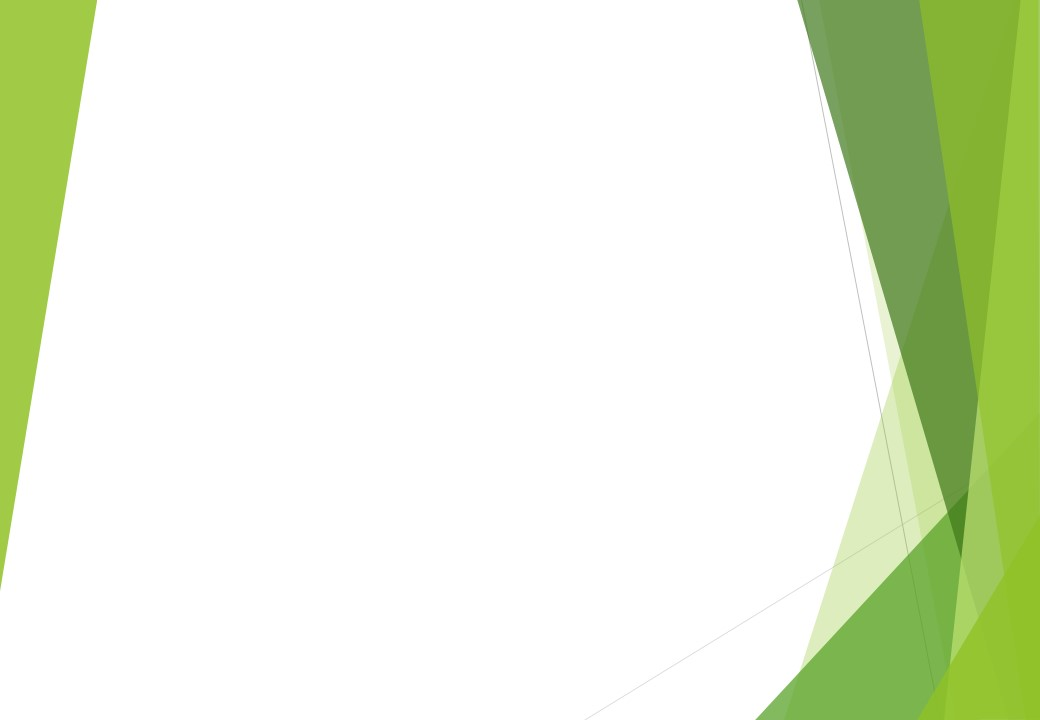 北海道修学旅行モデルコース地方空港利用5日間　道南・道央コース②1日目各地(昼食機内)ーーー函館空港＝＝＝トラピスチヌ修道院＝＝＝五稜郭タワー五稜郭タワー五稜郭タワー＝＝＝函館山＝＝＝ホテル大沼午前昼午後午後午後午後夕方夜大沼2日目大沼＝＝＝大沼公園サイクリング＝＝＝大沼（昼食）＝＝＝昭和新山熊牧場＝＝＝有珠山西山山麓火口南駐車場＝＝＝サイロ展望台＝＝＝ホテルルスツ朝午前昼午後夕方夕方夕方ルスツ3日目ルスツ＝＝＝道の駅　寿都町ミナトマーレ道の駅　寿都町ミナトマーレ道の駅　寿都町ミナトマーレ道の駅　寿都町ミナトマーレ道の駅　寿都町ミナトマーレ＝＝＝寿都　漁業体験（昼食含む）寿都　漁業体験（昼食含む）寿都　漁業体験（昼食含む）＝＝＝ホテル札幌朝午前午前午前午前午前日中日中日中夕方札幌4日目札幌＝＝＝大倉山ジャンプ競技場札幌オリンピックミュージアム大倉山ジャンプ競技場札幌オリンピックミュージアム大倉山ジャンプ競技場札幌オリンピックミュージアム＝＝＝小樽市内自主研修小樽市内自主研修小樽市内自主研修＝＝＝新千歳空港ーーー各地朝午前午前午前日中日中日中午後夕方＝＝＝バスーーー航空機□■□JR***タクシー…徒歩～～～フェリー